SEKOLAH KEBANGSAAN PANDAN INDAH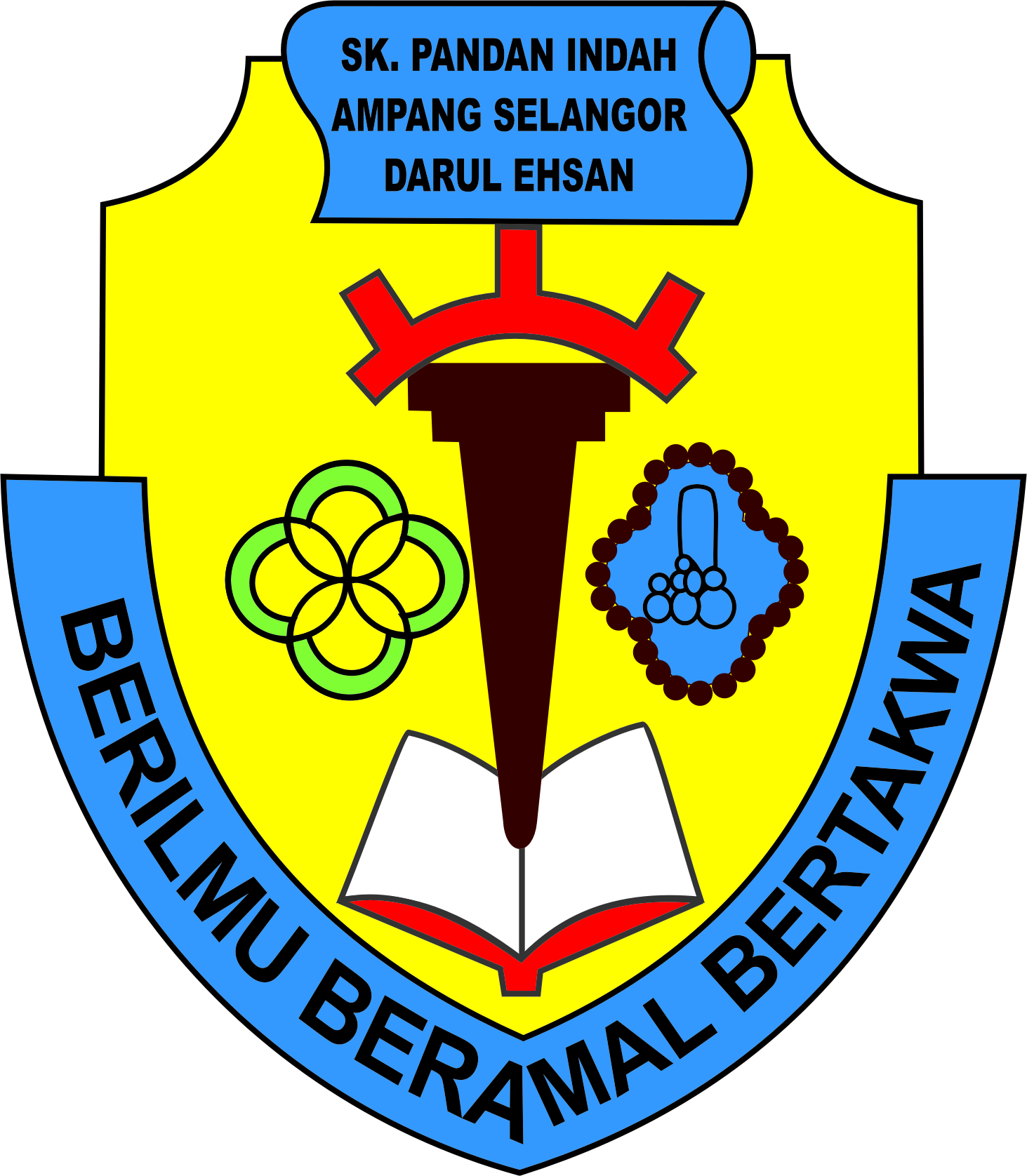 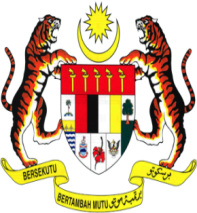 JALAN PANDAN ILMU, AMPANG,SELANGOR, 55100 KUALA LUMPURKOD SEKOLAH : BBA4033   TEL.:03-42953735  FAX:03-42953835EMEL : bba4033@btpnsel.edu.my   WEB : skpandanindah.weebly.com______________________________________________________________________________Surat Kami	: Tarikh	            : 30 NOVEMBER 2015Kepada,KETUA PENOLONG PENGARAH,Bahagian Teknologi Pendidikan Negeri Selangor,Jalan Kepuk 19/2, Seksyen 19,40300 Shah Alam, Selangor,u/p: Unit Pembestarian SekolahTuan ,PERMOHONAN NETBOOK 1 MALAYSIADengan segala hormatnya perkara di atas adalah dirujuk. Pihak kami juga merujuk kepada surat tuan dengan rujukan PSPN (SEL)8873/2/7 Jld11(1) yang bertajuk CADANGAN PENGAGIHAN NETBOOK 1 MALAYSIA KEPADA SEKOLAH-SEKOLAH NEGERI SELANGOR.2.	Sehubungan dengan itu , pihak kami memohon daripada tuan perutukan Netbook 1 Malaysia untuk kegunaan murid-murid Sekolah Kebangsaan yang berjumlah 1550 orang.3.	Untuk pengetahuan tuan, buat masa ini pihak kami memiliki 42 buah komputer dan kesemuanya masih boleh digunakan. Walaubagaimanapun komputer tersebut sudah berusia lebih daripada 3 tahun dan seringkali gagal berfungsi dengan baik serta tidak mencukupi untuk kegunaan murid-murid. Pada masa ini satu komputer terpaksa dikongsi dengan dua orang murid. Ini menyebabkan murid-murid tidak dapat memberi fokus semasa pengajaran dan pembelajaran yang melibatkan pengunaan komputer. 4.	Pada masa ini juga pihak pentadbiran sekolah  sedang giat untuk membudayakan budaya ICT kepada warga sekolah. Pihak sekolah sentiasa memberi galakan kepada guru dan murid mengamalkan budaya ICT seperti penggunaan FROG-VLE, mewujudkan kelas abad ke-21, dan menganjurkan Latihan Dalam Perkhidmatan kepada kakitangan sekolah berkaitan ICT. Pihak kami amat berharap agar tuan dapat meluluskan permohonan Netbook 1 Malaysia ini kerana pihak kami sangat memerlukan Netbook 1 Malaysia bagi menjayakan pembudayaan ICT sekolah. Kerjasama dan pertimbangan daripada pihak tuan didahului dengan ucapan ribuan terima kasih.Sekian.‘BERKHIDMAT UNTUK NEGARA’Saya yang menjalankan tugas,……………………………………….